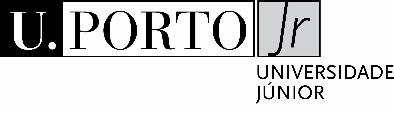 Monitor: 	Ficha Clínica Estadia Júnior	A ficha preenchida será entregue no dia da receção.	/	/2022Assinatura do(a) Responsável de EducaçãoNome ParticipanteData de NacimentoTelemóvelE-mailAlergiasMedicaçãoInformações úteis para os monitoresNota: anexar fotocópia do Cartão de Beneficiário – SNS, ADSE ou outro.Nota: anexar fotocópia do Cartão de Beneficiário – SNS, ADSE ou outro.Nome Responsável EducaçãoContactoE-mail